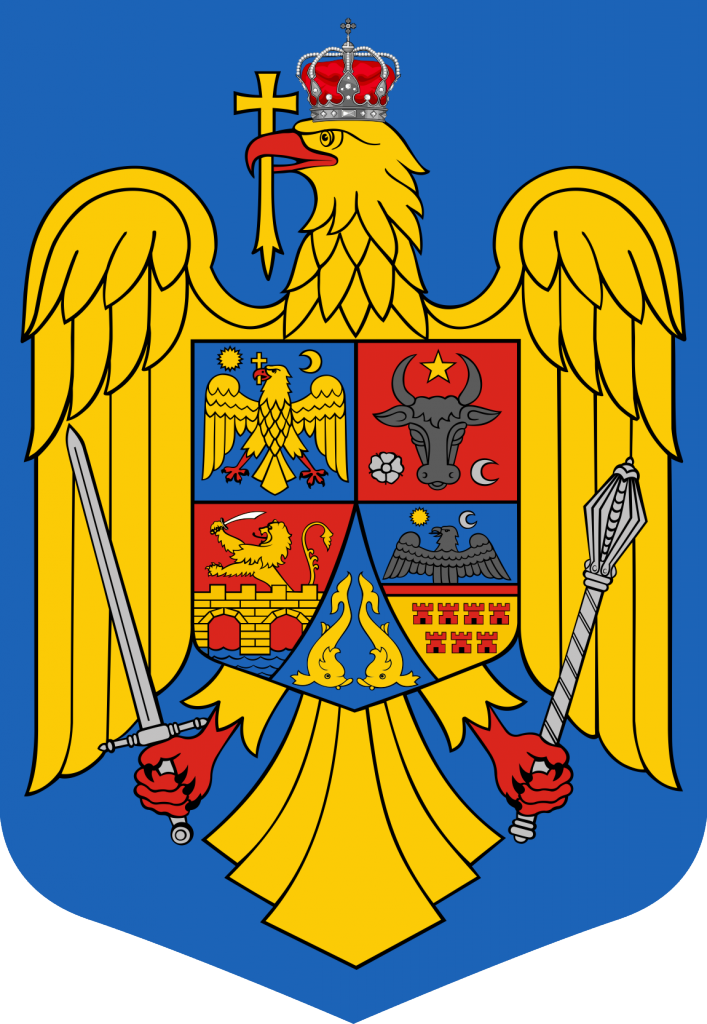 Către, C E R E R E PENTRU PRIMIREA ÎN AUDIENȚĂVă rog să aprobați cererea mea de primire în audiență la:Conducătorul ...................................... (structura MAI)Altă persoană ....................................... (se înscrie de solicitant) (responsabil Compartiment Regim permise de conducere și examinări/compartiment Înmatriculări și evidența vehiculelor rutiere)Date de identificare a solicitantului:NUME __________________________            CETĂȚENIA __________________PRENUME _______________________ADRESA ___________________________________________________                                    (strada, numărul, blocul, scara, apartamentul)LOCALITATEA __________________   JUDEȚ/SECTOR __________________TELEFON_______________  FAX _____________, E-MAIL ____________________Petentul este rugat să precizeze obiectul audienței în spațiul de mai jos (inclusiv pe verso, dacă este nevoie) sau să anexeze la prezenta cerere un memoriu privind aspectele pe care dorește să le prezinte cu ocazia audienței DATA __________________                                    SEMNĂTURA ________________